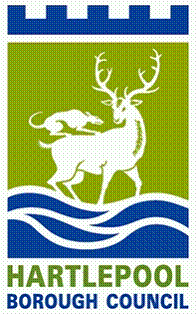 Tender for the provision of Merchandise for the Tall Ships Event  (July  2023)NEPO Portal ProContract Ref No: DN 643782Hartlepool Borough Council are hosting the Tall Ships Races in July 2023, and they are looking for an organisation able to maximise the opportunities available from merchandising an event of this scale. Objectives- Provide high quality merchandise- Provide good value gifts and souvenirs which provide exposure for the event and the event sponsor- Provide durable and sustainable items that can be used before, during and after the event Organisations wishing to register an interest and download the tender documentation, should apply via the NEPO Portal only.Supply of Merchandise - Tall Ships 2023 - DN643782All completed documentation must be returned via the NEPO Portal Only and by no later than Wednesday, 22nd February 2023For guidance notes on how to register onto the NEPO Portal please follow link below: -https://procontract.due-north.com/SupplierRegistration/Register